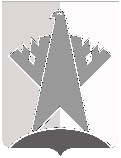 ДУМА СУРГУТСКОГО РАЙОНАХАНТЫ-МАНСИЙСКОГО АВТОНОМНОГО ОКРУГА – ЮГРЫРЕШЕНИЕ16 февраля 2024 года							                                        № 637-нпаг. СургутДума Сургутского района решила:1. Внести в решение Думы Сургутского района от 22 декабря 2006 года 
№ 125 «Об утверждении Положения о порядке и сроках отчёта органов местного самоуправления и должностных лиц местного самоуправления Сургутского района» следующие изменения: 1) пункт 2.2 главы 2 приложения к решению после слов «официальном сайте Думы района» дополнить словами «, официальном сайте Контрольно-счётной палаты»;2) пункт 4.3 главы 4 приложения к решению изложить в следующей редакции:«4.3. Должностные лица администрации Сургутского района - первый заместитель главы района, заместители главы района, руководители отраслевых (функциональных) органов администрации Сургутского района отчитываются о результатах своей деятельности и деятельности органов администрации Сургутского района, которыми они осуществляют общее или непосредственное руководство, на заседаниях Думы района, депутатских слушаниях, на заседаниях постоянных комиссий Думы района в порядке контроля за исполнением решений Думы района, протокольных поручений Думы района, а перед главой района на аппаратных совещаниях при главе района согласно Регламенту администрации Сургутского района, а также в порядке контроля исполнения документов, установленном Инструкцией по делопроизводству в администрации Сургутского района, её отраслевых (функциональных) органах, Думе района, Контрольно-счётной палате.»;3) пункт 7.3 главы 7 приложения к решению изложить в следующей редакции:«7.3. Отчёт о деятельности Контрольно-счётной палаты после его рассмотрения Думой района подлежит размещению на официальном сайте Контрольно-счётной палаты.».2. Решение вступает в силу после его официального опубликования (обнародования). О внесении изменений в решение Думы Сургутского района от 22 декабря 2006 года № 125 «Об утверждении Положения о порядке и сроках отчёта органов местного самоуправления и должностных лиц местного самоуправления Сургутского района»Председатель ДумыСургутского районаВ.А. Полторацкий16 февраля 2024 годаГлава Сургутского районаА.А. Трубецкой16 февраля 2024 года